Межведомственная комплексная оперативно-профилактическая операция «Дети России - 2021»С 05 по 14 апреля 2021 года в Кагальницком районе состоится проведение межведомственной комплексно оперативно- профилактической операции"Дети России - 2021".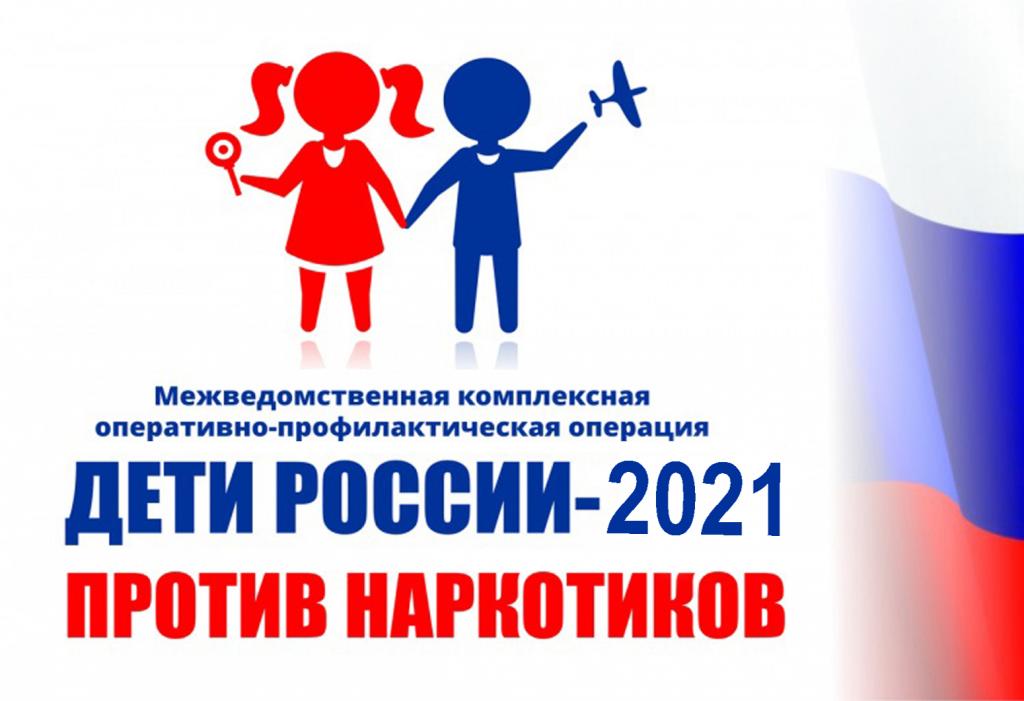 Цель операции – предупреждение распространения наркомании среди несовершеннолетних и молодежи, выявления фактов их вовлечения в преступную деятельность, связанным с незаконным оборотом наркотических средств, психотропных веществ и их аналогов и прекурсор, растений, содержащих наркотические средства ил психотропные вещества, либо их частей, содержащих наркотические средства или психотропные вещества, новых потенциально опасных психоактивных веществ. В нашей жизни не должно быть места наркоторговцам и наркопритонам! Сделайте Вашу жизнь безопасной! Защитите своих детей и близких от наркотиков! 
          В Кагальницком районе круглосуточно действует телефон доверия 8-863-4597 0-02, по которому жители могут сообщать о фактах изготовления, потребления, хранения и сбыта наркотиков, местонахождении притонов. Ни один поступивший звонок не останется без внимания, всю информацию тщательно рассмотрят и проанализируют. Аналогичный телефон доверия действует в ОУР 8-863-45-96-1-00, 8-928-613-70-07. Анонимность гарантируется!
 